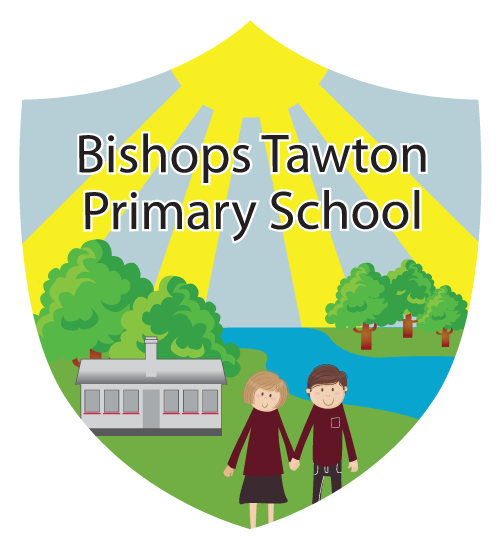 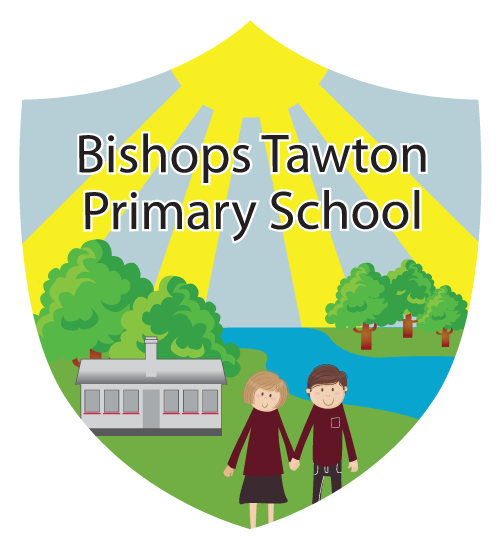 MONDAYTUESDAYWEDNESDAYTHURSDAYFRIDAYWEEK ONE23/09, 14/1003/09, 24/09, 15/1004/09, 25/09, 16/1005/09, 26/09, 17/1006/09, 27/09, 18/10MUNCH MEALOven Baked 100% Beef Burger in a bap with Chunky Chips, SweetcornRoast Chicken with Roast Potatoes, Carrots, Broccoli, Sage & Onion Stuffing Ball & GravyOven baked Breaded Salmon Fillet Bites with Mashed Potato, PeasHomemade Hawaiian Pizza (with ham & pineapple) with Pasta or SaladPulled Pork Baps, sweet Potato fries with salad.VEGGIE MUNCHOven baked Quorn Burger in a bap with Chunky Chips, SweetcornVegetable Grill with Roast Potatoes, Carrots & BroccoliHomemade Macaroni CheeseJacket Potato & CheeseCheese & Onion Slice with mixed vegetablesMUNCHBOXRoll with choice of fillingSandwich with choice of fillingWrap with choice of fillingWrap with choice of filling Bacon Roll or Roll with choice of fillingPUDDINGFresh Fruit PlatterHomemade Bakewell TartHomemade Chocolate CracknelIced Fruit SmoothieCookiesWEEK TWO09/09, 30/0910/09, 01/1011/09, 02/10, 12/09, 03/10, 13/09, 04/10, MUNCH MEALOven baked Jumbo fish finger with Mashed Potato & mixed vegPork Chipolata Sausages with Herby Cubes & Baked Beans or SaladGammon and Pineapple, New Potatoes and PeasHomemade Cheese & Tomato Pizza with Pasta or SaladHomemade Chicken Korma Curry (very mild creamy curry), Rice, Peas, Naan Bread VEGGIE MUNCHJacket Potato & BeansQuorn Sausage with herby cubes &  beansHomemade Vegetarian Fajitas and Tomato SalsaOven baked Vegetable Nuggets with Mashed Potato, PeasJacket Potato & Cheese & SaladMUNCHBOXRoll with choice of filling Sandwich with choice of fillingWrap with choice of filling Wrap with choice of filling Bacon Roll orRoll with choice of fillingPUDDINGDevonshire Sultana Scones Mixed Fruit Jam & CreamHomemade Fruity FlapjackJam Tart & CreamIce Cream TubCookiesWEEK THREE16/09, 07/1017/10, 08/1018/09, 09/10, 19/09, 10/10, 20/09, 11/10, MUNCH MEALOven baked Fish Fillet with mashed potato & peasOven baked Chicken Fillet Bites in a Light Batter, Potato Wedges & SweetcornHomemade Beef* Bolognaise Sauce with Spaghetti, Garlic Bread & PeasJacket Potato with Tuna,  Gammon Ham or CheeseBig Breakfast, Sausage, Bacon, Hash Browns and Baked BeansVEGGIE MUNCHJacket Potato & BeansVegetable Nuggets & Potato Wedges with SweetcornHomemade Vegetable Pasta Pot with sprinkle of cheese, Garlic Bread & PeasHomemade Cheese & Tomato Pizza with Pasta or SaladVeggie Big BreakfastVegie Sausage, Hash Browns  & BeansMUNCHBOXRoll with choice of filling  Sandwich with choice of filling.Wrap with choice of fillingWrap with choice of fillingBacon RollOr Roll with choice of fillingPUDDINGHomemade Chocolate Coated BunMeringue Nests with Sliced PeachesHomemade Ginger ShortieHomemade Madeleine SpongeCookies